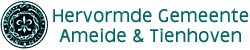 TALENTENBANK.                                                                                              Januari 2018Beste gemeenteleden (jong en oud),Binnen onze gemeente is altijd heel veel te doen. Activiteiten van allerlei aard. 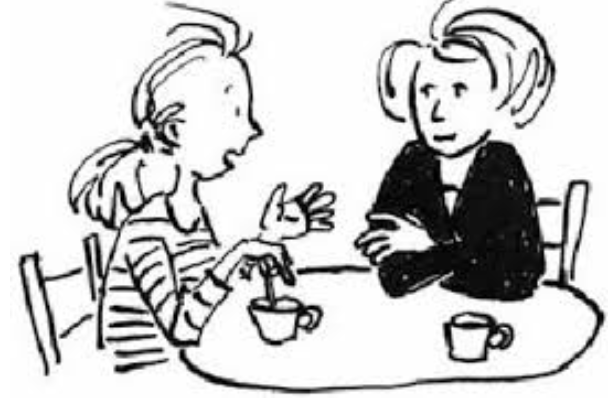 En daarvoor zijn mensen nodig. Veel mensen.Daarom een oproep aan u en jou om naast alle andere drukke bezigheden ruimte vrij te houden in de agenda voor het mee bouwen aan de gemeente van Christus!Een groot aantal van die activiteiten staan op de achterkant van dit formulier.Net zoals enkele jaren geleden kan iedereen aangeven waar hij of zij bij betrokken wil zijn, wanneer dat nog niet het geval is.En wanneer uw of jouw favoriete activiteit nog niet op het formulier staat, dan kan dat gewoon worden toegevoegd! Willen meer dan twee gezinsleden zich aanmelden, dan zijn er extra formulieren beschikbaar via de website. Nu kan het zijn, dat er voor een bepaalde taak al voldoende mensen beschikbaar zijn; in dat geval wordt u/je benaderd zodra er weer mensen nodig zijn.De formulieren worden gelijktijdig met de enveloppen van de Kerkbalans opgehaald.Alvast hartelijk dank voor het invullen!De Diaconie.Voor meer informatie kunt u terecht bij Teo Mesker.